Tjelesna i zdravstvena kulturaVježbe na stolici :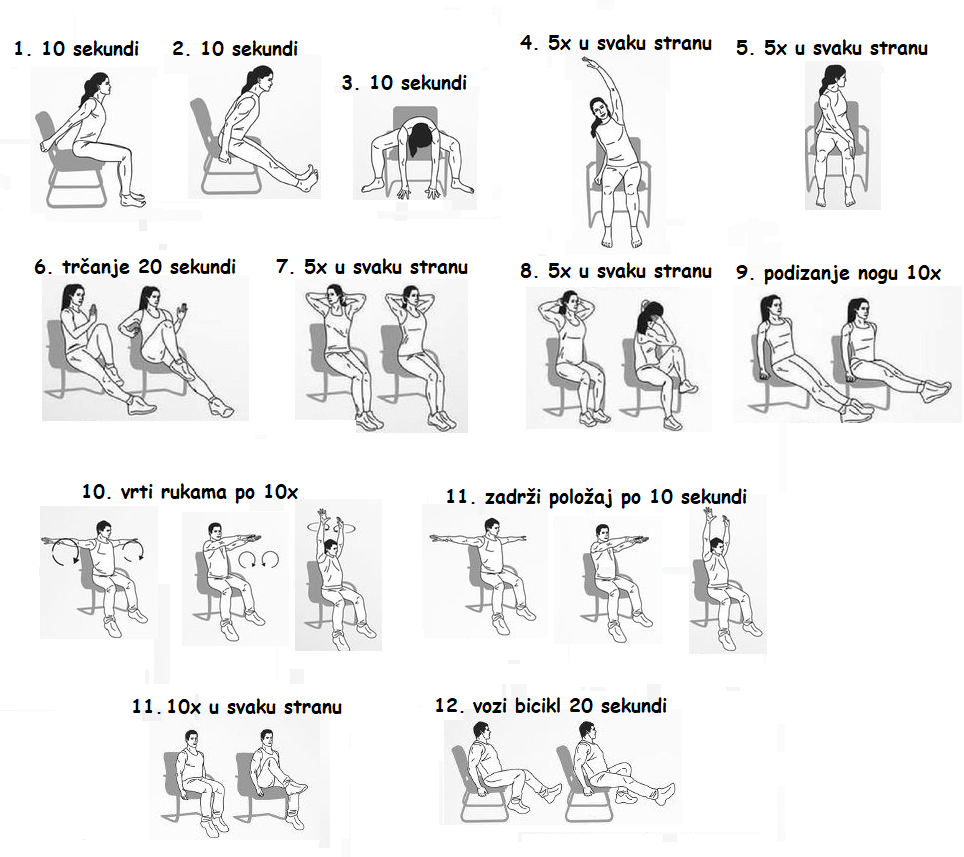 